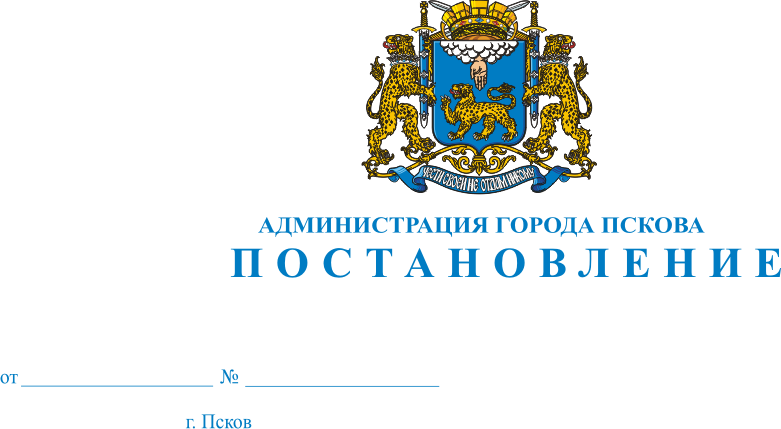 О внесении изменений в постановление Администрации города Пскова                         от 11 июня 2015 № 1286 «Об утверждении Положения о переселении граждан из непригодных для проживания жилых помещений в городе Пскове в рамках подпрограммы «Жилище» муниципальной программы «Обеспечение жильем жителей города Пскова»В целях обеспечения прав граждан на жилище, комплексного решения проблемы улучшения социально-бытовых условий населения, руководствуясь статьями 32 и 34 Устава муниципального образования «Город Псков», Администрация города ПсковаПОСТАНОВЛЯЕТ:1. Внести в приложение к постановлению Администрации города Пскова от 11 июня 2015 № 1286 «Об утверждении Положения о переселении граждан из непригодных для проживания жилых помещений в городе Пскове в рамках подпрограммы «Жилище» муниципальной программы «Обеспечение жильем жителей города Пскова» следующие изменения:1) приложение к Положению о переселении граждан из непригодных для проживания жилых помещений в городе Пскове в рамках подпрограммы «Жилище» муниципальной программы «Обеспечение жильем жителей города Пскова» изложить в следующей редакции:	«приложениек Положениюо переселении граждан из непригодныхдля проживания жилых помещений в городеПскове в рамках подпрограммы «Жилище»муниципальной программы «Обеспечениежильем жителей города Пскова»Переченьдомов, в отношении которых планируется переселение гражданв рамках реализации подпрограммы «Жилище» муниципальнойпрограммы «Обеспечение жильем жителей города Пскова»».2. Настоящее постановление вступает в силу с момента официального опубликования.3. Опубликовать настоящее постановление в газете «Псковские Новости» и разместить на официальном сайте муниципального образования «Город Псков» в сети Интернет.4. Контроль за исполнением настоящего постановления возложить на заместителя Главы Администрации города Пскова Жгут Е.Н.      Глава Администрации города Пскова                                            А.Н.Братчиков № п/пАдрес (улица, № дома)Год постройкиДокумент о признании дома непригодным для проживанияОбщая площадь дома, кв. мСроки переселенияпер. Черский, д. 61958Постановление Администрации города Пскова от 05.06.2014 № 1267 (Акт МВК от 12.09.2013 № 52)124,02019пер. Черский, д. 101948Постановление Администрации города Пскова от 09.06.2014 № 1304 (Акт МВК от 12.09.2013 № 54)133,32020пер. Черский, д. 71944Постановление Администрации города Пскова от 16.04.2015 № 900 (Акт МВК от 12.09.2013 № 40)71,52020ул. Вокзальная, д. 71945Постановление Администрации города Пскова от 06.04.2016 № 399 (Акт МВК от 19.09.2013 № 1)171,92020ул. Родниковая, д. 131967Постановление Администрации города Пскова от 06.04.2016 № 399 (Акт МВК от 19.09.2013 № 2)128,82020пер. Трудовой, д. 15/91958Постановление Администрации города Пскова от 06.04.2016 № 399 (Акт МВК от 26.09.2013 № 4)95,32020ул. Чапаева, д.4а1948Акт МВК от 10.04.2014 № 71108,42020ул. Вокзальная, д. 3а1958Постановление Администрации города Пскова от 06.04.2016 № 399 (Акт МВК от 03.10.2013 № 7)129,320202 км Изборской линии, д. 11948Постановление Администрации города Пскова от 06.04.2016 № 399 (Акт МВК от 10.10.2013 № 9)78,420203 км Изборской линии, д. 11899Постановление Администрации города Пскова от 06.04.2016 № 399 (Акт МВК от 10.10.2013 № 10)73,92020ул. Застенная, д. 5до 1917Постановление Администрации города Пскова от 06.04.2016 № 399 (Акт МВК от 17.10.2013 № 14)140,42020ул. Окраинная, д. 201968Постановление Администрации города Пскова от 06.04.2016 № 399 (Акт МВК от 17.10.2013 № 16)133,42020ул. Окраинная, д. 161968Постановление Администрации города Пскова от 06.04.2016 № 399 (Акт МВК от 24.10.2013 № 17)126,72020ул. Окраинная, д. 181979Постановление Администрации города Пскова от 06.04.2016 № 399 (Акт МВК от 24.10.2013 № 18)139,52020ул. Окраинная, д. 241967Постановление Администрации города Пскова от 06.04.2016 № 399 (Акт МВК от 24.10.2013 № 19)129,92020ул. Рельсовая, д. 101951Постановление Администрации города Пскова от 06.04.2016 № 399 (Акт МВК от 24.10.2013 № 20)140,120211-й пер. Хлебной Горки, д. 61958Постановление Администрации города Пскова от 06.04.2016 № 399 (Акт МВК от 31.10.2013 № 21)101,020211-й пер. Хлебной Горки, д. 91958Постановление Администрации города Пскова от 06.04.2016 № 399 (Акт МВК от 31.10.2013 № 22)105,12021пер. Милевский, д. 101957Постановление Администрации города Пскова от 06.04.2016 № 399 (Акт МВК от 07.11.2013 №23)133,32021Паровозный проезд, д. 81942Постановление Администрации города Пскова от 06.04.2016 № 399 (Акт МВК от 07.11.2013 № 24)87,62021ул. Железнодорожная, д. 101945Постановление Администрации города Пскова от 06.04.2016 № 399 (Акт МВК от 07.11.2013 № 25)61,22022ул. Рельсовая, д. 201953Постановление Администрации города Пскова от 06.04.2016 № 399 (Акт МВК от 07.11.2013 № 26)104,62022пер.Советской Армии, д. 1/21958Постановление Администрации города Пскова от 06.04.2016 № 399 (Акт МВК от 14.11.2013 № 27)129,52022ул. Рельсовая, д. 31958Постановление Администрации города Пскова от 06.04.2016 № 399 (Акт МВК от 14.11.2013 №28)134,42022ул. Старотекстильная, д. 1021959Постановление Администрации города Пскова от 06.04.2016 № 399 (Акт МВК от 21.11.2013 № 29)76,42022ул. Старотекстильная, д. 1041959Постановление Администрации города Пскова от 06.04.2016 № 399 (Акт МВК от 21.11.2013 № 30)77,22023ул. Старотекстильная,д. 1061959Постановление Администрации города Пскова от 06.04.2016 № 399 (Акт МВК от 21.11.2013 № 31)76,12023пер. Транспортный, д. 31948Постановление Администрации города Пскова от 06.04.2016 № 399 (Акт МВК от 28.11.2013 № 32)117,82023ул. 1-я Поселочная, д. 61944Постановление Администрации города Пскова от 06.04.2016 № 399 (Акт МВК от 28.11.2013 № 34)98,82023ул. Торошинская, д. 51959Постановление Администрации города Пскова от 06.04.2016 № 399 (Акт МВК от 28.11.2013 № 35)63,82023ул. Торошинская, д. 61952Постановление Администрации города Пскова от 06.04.2016 № 399 (Акт МВК от 28.11.2013 № 36)54,32024ул. Киселева, д. 21958Постановление Администрации города Пскова от 06.04.2016 № 399 (Акт МВК от 05.12.2013 № 37)63,62024ул. Никитченко, д. 141976Постановление Администрации города Пскова от 06.04.2016 № 399 (Акт МВК от 05.12.2013 № 38)88,12024ул. Рельсовая, д. 181979Постановление Администрации города Пскова от 06.04.2016 № 399 (Акт МВК от 05.12.2013 № 39)433,52024пер. Комсомольский, д.3а1956Постановление Администрации города Пскова от 06.04.2016 № 399 (Акт МВК от 05.12.2013 № 40)408,22024ул. Юбилейная, д. 321958Постановление Администрации города Пскова от 06.04.2016 № 399 (Акт МВК от 12.12.2013 № 41)118,02025ул. Юбилейная, д. 34а1958Постановление Администрации города Пскова от 06.04.2016 № 399 (Акт МВК от 12.12.2013 № 42)117,92025Проезд К.Назаровой, д. 41958Постановление Администрации города Пскова от 06.04.2016 № 399 (Акт МВК от 12.12.2013 № 44)179,62025ул. Войсковая, д. 31959Постановление Администрации города Пскова от 06.04.2016 № 399 (Акт МВК от 12.12.2013 № 45)92,42025ул. Чапаева, д. 61969Постановление Администрации города Пскова от 06.04.2016 № 399 (Акт МВК от 19.12.2013 № 46)125,72025ул. Чапаева, д. 6а1963Постановление Администрации города Пскова от 06.04.2016 № 399 (Акт МВК от 19.12.2013 № 47)66,82026ул. Чапаева, д. 81957Постановление Администрации города Пскова от 06.04.2016 № 399 (Акт МВК от 19.12.2013 № 48)122,52026пер. Чапаева, д. 101963Постановление Администрации города Пскова от 06.04.2016 № 399 (Акт МВК от 19.12.2013 № 49)190,32026пер. Черский, д. 81958Постановление Администрации города Пскова от 06.04.2016 № 399 (Акт МВК от 26.12.2013 № 51)126,82026пер. Черский, д. 31972Постановление Администрации города Пскова от 06.04.2016 № 399 (Акт МВК от 26.12.2013 № 52)165,82026пер. Черский, д. 51947Постановление Администрации города Пскова от 06.04.2016 № 399 (Акт МВК от 26.12.2013 № 53)197,52027пер. Черский, д. 91958Постановление Администрации города Пскова от 06.04.2016 № 399 (Акт МВК от 10.01.2014 № 56)182,62027пер. Аллейный, д. 81957Постановление Администрации города Пскова от 06.04.2016 № 399 (Акт МВК от 27.03.2014 № 58)54,32027пер. Аллейный, д. 41957Постановление Администрации города Пскова от 06.04.2016 № 399 (Акт МВК от 27.03.2014 № 59)102,82028пер. Аллейный, д. 6а1960Постановление Администрации города Пскова от 06.04.2016 № 399 (Акт МВК от 27.03.2014 № 60)52,82028ул. Юбилейная, д. 261958Постановление Администрации города Пскова от 06.04.2016 № 399 (Акт МВК от 27.03.2014 № 61)117,92028ул. Железнодорожная, д. 17 б1945Постановление Администрации города Пскова от 06.04.2016 № 399 (Акт МВК от 27.03.2014 № 62)68,82028пер. Черский, д. 111957Постановление Администрации города Пскова от 06.04.2016 № 399 (Акт МВК от 03.04.2014 № 63)79,92029пер. Черский, д. 121959Постановление Администрации города Пскова от 06.04.2016 № 399 (Акт МВК от 03.04.2014 № 64)135,62029ул. Советской Армии, д. 21947Постановление Администрации города Пскова от 06.04.2016 № 399 (Акт МВК от 03.04.2014 № 65)166,92029ул. О.Кошевого, д. 31957Постановление Администрации города Пскова от 06.04.2016 № 399 (Акт МВК от 10.04.2014 № 66)385,22029пер. Корытовский, д. 6а1967Постановление Администрации города Пскова от 06.04.2016 № 399 (Акт МВК от 10.04.2014 № 67)131,92030пер. Советской Армии, д. 61957Постановление Администрации города Пскова от 06.04.2016 № 399 (Акт МВК от 10.04.2014 № 68)212,92030ул. Л.Поземского, д. 13/11953Постановление Администрации города Пскова от 06.04.2016 № 399 (Акт МВК от 10.04.2014 № 69)869,52030ул. Белинского, д. 111969Постановление Администрации города Пскова от 06.04.2016 № 399 (Акт МВК от 10.04.2014 № 70)132,12030ул. Детская, д.4адо 1917Постановление Администрации города Пскова от 19.01.2017 № 60(Акт МВК от 14.12.2016 № 46, Решение Исполкома от 28.04.1982 № 252)212,42030 ул. Пушкина, д.81917Постановление Администрации города Пскова от 30.03.2017№354 (Акт МВК от 14.12.2016№47)1906,22030ул. 2-я Песочная, д.711958Постановление Администрации города Пскова от 05.12.2018№1830 (Акт МВК от 10.10.2018№40)93,72030